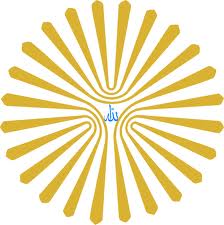 ((پرسشنامه دانشجویی))نام:                      نام خانوادگی:	                          نام پدر:                                           شماره شناسنامه:محل صدور:               تاریخ تولد:                   محل تولد:1-نام دانشگاه یاموسسه آموزش عالی:2-نام رشته تحصیلی:3-وضعیت ازدواج  مجرد 	متاهل	تعداد فرزندان:4-وضعیت نظام وظیفه : دفترچه آماده به خدمت      معافیت تحصیلی        معاف ازخدمت       کارت پایان خدمت5-متدین به کدامیک ازادیان هستید.اسلام      کلیمی	 عسیوی      زرتشتی6-تحصیلات متوسطه خودرا درچه رشته ای به پایان رسانده اید   ریاضی       طبیعی        ادبی7-سال اخذ مدرک دیپلم یا پیش دانشگاهی:8-محل اخذ مدرک تحصیلی:استان:              شهر:                     منطقه:دبیرستان / هنرستان  /  پیش دانشگاهی9-سال ورودبه دانشگاه:10-مدرک کارشناسی را درچه رشته ای به پایان رسانیده اید:11-درسال تحصیلی جاری درچه مقطعی تحصیل می کنید:فوق دیپلم      لیسانس      فوق لیسانس 	دکترا     سایرباذکرنام12-آیادردوران آموزش عالی ترک تحصیل داشته اید:بلی     ازتاریخ:         تاتاریخ:         خیر:	13-آیا دردوران آموزش عالی تغییررشته داشته اید:بلی       نام رشته قبلی:          نام دانشگاه قبلی:       خیر    14-چندترم تحصیلی تاکنون به اتمام رسانده اید           ترم15-تعدادواحدهایی که تاکنون به اتمام رسانده اید:         واحد16-نوع محل تامین مخارج :والدین 	شخصی       کمک هزینه         سایر باذکرنام:17-نوع محل سکونت :خوابگاه دانشجویی      نزد پدرومادریافامیل      اجاره      میزان اجاره ...............      18-آیا غیرازتحصیل به کاردیگری مشغول هستید:نوع فعالیت.......................19-آدرس محل سکونت.........................................................................تلفن (ثابت وهمراه)20-آدرس محل کار:..............................................................................تلفن	                                 نام ونام خانوادگی